Application Form (On-Reserve) - Occupant-OwnedTHIS APPLICATION MUST BE COMPLETED BY ALL PROPERTY OWNERS.Property owner(s)Mailing address67170 11/04/2016 CMH PPU 035 CMH PPU 050 Canada Mortgage and Housing Corporation is subject to the Privacy Act. Individuals have a right ofPage 1 of 5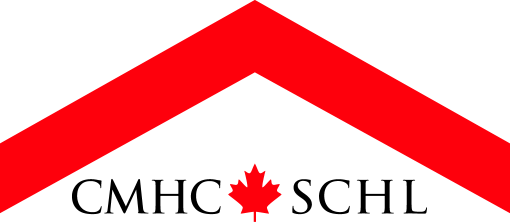 access to CMHC-controlled information about themselves.	Disponible en français - 67171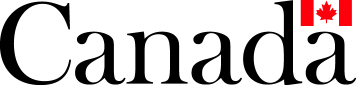  	INCOME WORKSHEET	How do I determine my total gross household income?Total household income is the current year's gross income (before taxes and other deductions) of all people living in the dwelling including the homeowner; the spouse or partner; child/dependents; and, any other persons who live in the same dwelling, aged 16 years and over.Total gross household income (A+B+C+D) =	$  	If applicable, for households with disabled members, deduct the applicable Canada Revenue Agency (CRA) tax credit for persons with disabilities, of the previous year.- (E)	$  	Total gross household income (A+B+C+D-E) =	$  	NOTE: As noted in the Terms and Conditions if a false declaration is knowingly made, CMHC shall have the right to cancel the approval and recover any paid funds (plus interest).This application form will be considered valid for six months as of the last date indicated above.Consent of applicant(s) for CMHC to contact person who provided assistance with application.PRIVACY STATEMENTPlease initial that you have read, understand and consent to the following  	The information you provide to the authorized First Nation representation and/or CMHC to complete this form, including supporting documentation, is collected under the National Housing Act (Section 51) and is protected under the Privacy Act. The information will be used to review the application under the requirements of the program. The information will be retained in the Personal Information Bank #CMHC PPU 035. Individuals have a right to access personal information about themselves under the control of CMHC.Instructions for obtaining personal information are provided in Info Source, which is available on CMHC'swebsite at: http://www.cmhc.ca/en/corp/about/upload/Info_Source_2013_EN_w_ACC.pdfCMHC USE ONLYProtected when completedProtected when completedOffice CodeOffice CodeOffice CodeCMHC Account NumberCMHC Account NumberCMHC Account NumberCMHC Account NumberCMHC Account NumberRelated CMHC Account NumberRelated CMHC Account NumberRelated CMHC Account NumberRelated CMHC Account NumberLoan forgiveness zoneOR Area codeOR Area codeOR Area codeRemoteYesNoNoIncome ThresholdIncome ThresholdIncome ThresholdVerification of Previous Renovation Assistance CompletedReviewer's InitialsReviewer's InitialsReviewer's InitialsVerification of Assistance under Sections 26, 27, 61 and 95 CompletedVerification of Assistance under Sections 26, 27, 61 and 95 CompletedVerification of Assistance under Sections 26, 27, 61 and 95 CompletedVerification of Assistance under Sections 26, 27, 61 and 95 CompletedVerification of Assistance under Sections 26, 27, 61 and 95 CompletedReviewer's InitialsReviewer's InitialsTenure: Owner Occupied (07)Tenure: Owner Occupied (07)Tenure: Owner Occupied (07)Tenure: Owner Occupied (07)Tenure: Owner Occupied (07)Tenure: Owner Occupied (07)Tenure: Owner Occupied (07)Tenure: Owner Occupied (07)Tenure: Owner Occupied (07)Tenure: Owner Occupied (07)Tenure: Owner Occupied (07)Tenure: Owner Occupied (07)1. THE OWNER-OCCUPANT OF THE PROPERTY1. THE OWNER-OCCUPANT OF THE PROPERTY1. THE OWNER-OCCUPANT OF THE PROPERTY1. THE OWNER-OCCUPANT OF THE PROPERTY1. THE OWNER-OCCUPANT OF THE PROPERTY1. THE OWNER-OCCUPANT OF THE PROPERTY1. THE OWNER-OCCUPANT OF THE PROPERTY1. THE OWNER-OCCUPANT OF THE PROPERTY1. THE OWNER-OCCUPANT OF THE PROPERTY1. THE OWNER-OCCUPANT OF THE PROPERTY1. THE OWNER-OCCUPANT OF THE PROPERTY1. THE OWNER-OCCUPANT OF THE PROPERTYLanguage of correspondence?English	FrenchLanguage of correspondence?English	FrenchProof of OwnershipOther (Specificy)Proof of OwnershipOther (Specificy)Proof of OwnershipOther (Specificy)Certificate of PossessionCertificate of PossessionCertificate of PossessionCertificate of PossessionCertificate of PossessionYesYesNoNoLast NameFirst NameLast NameFirst NameStreet No.	Street Name/RR# (Include Lot, Concession, Township, if applicable)Street No.	Street Name/RR# (Include Lot, Concession, Township, if applicable)Street No.	Street Name/RR# (Include Lot, Concession, Township, if applicable)Street No.	Street Name/RR# (Include Lot, Concession, Township, if applicable)Apt.City/MunicipalityCity/MunicipalityProvince/TerritoryProvince/TerritoryPostal CodeHome Telephone NumberWork Telephone NumberWork Telephone NumberEmailEmail2. THE PROPERTY WHERE THE ADAPTATIONS WILL BE DONE2. THE PROPERTY WHERE THE ADAPTATIONS WILL BE DONE2. THE PROPERTY WHERE THE ADAPTATIONS WILL BE DONE2. THE PROPERTY WHERE THE ADAPTATIONS WILL BE DONE2. THE PROPERTY WHERE THE ADAPTATIONS WILL BE DONEProperty address	Check if same as mailing addressProperty address	Check if same as mailing addressProperty address	Check if same as mailing addressProperty address	Check if same as mailing addressProperty IDFirst Nation NameFirst Nation NameFirst Nation NameFirst Nation NameFirst Nation NameStreet No. Street Name/RR# (Include Lot, Concession, Township, if applicable)Street No. Street Name/RR# (Include Lot, Concession, Township, if applicable)Street No. Street Name/RR# (Include Lot, Concession, Township, if applicable)Street No. Street Name/RR# (Include Lot, Concession, Township, if applicable)Apt.City/MunicipalityCity/MunicipalityProvince/TerritoryProvince/TerritoryPostal CodeSince you have been the owner, has this property previously	Yes*	No received CMHC renovation program assistance?* If yes, specify the program, date or account number (if known).  	Since you have been the owner, has this property previously	Yes*	No received CMHC renovation program assistance?* If yes, specify the program, date or account number (if known).  	Since you have been the owner, has this property previously	Yes*	No received CMHC renovation program assistance?* If yes, specify the program, date or account number (if known).  	Since you have been the owner, has this property previously	Yes*	No received CMHC renovation program assistance?* If yes, specify the program, date or account number (if known).  	Since you have been the owner, has this property previously	Yes*	No received CMHC renovation program assistance?* If yes, specify the program, date or account number (if known).  	Number of years owned/occupiedNumber of years owned/occupiedNumber of years owned/occupiedNumber of years owned/occupiedNumber of years owned/occupied3. THE OCCUPANT/SENIOR FOR WHOM ADAPTATIONS ARE BEING DONE3. THE OCCUPANT/SENIOR FOR WHOM ADAPTATIONS ARE BEING DONE3. THE OCCUPANT/SENIOR FOR WHOM ADAPTATIONS ARE BEING DONE3. THE OCCUPANT/SENIOR FOR WHOM ADAPTATIONS ARE BEING DONESenior's Date of Birth (year/month/day)Senior's Date of Birth (year/month/day)Senior's Date of Birth (year/month/day)Senior's Date of Birth (year/month/day)Senior's name (complete if different from property owner)Senior's name (complete if different from property owner)Senior's name (complete if different from property owner)Senior's name (complete if different from property owner)LastLastFirstFirstWhich of the following best describes the current living arrangements of the senior's household?Which of the following best describes the current living arrangements of the senior's household?Which of the following best describes the current living arrangements of the senior's household?CMHC USELiving alone (05)	One of a couple (07)Sharing with one or more unrelated seniors (08)	Living with family members (02)Other (99)Describe:Living alone (05)	One of a couple (07)Sharing with one or more unrelated seniors (08)	Living with family members (02)Other (99)Describe:Living alone (05)	One of a couple (07)Sharing with one or more unrelated seniors (08)	Living with family members (02)Other (99)Describe:Living alone (05)	One of a couple (07)Sharing with one or more unrelated seniors (08)	Living with family members (02)Other (99)Describe:In total, how many people live in the senior's household?In total, how many people live in the senior's household?In total, how many people live in the senior's household?In total, how many people live in the senior's household?What will be the total gross income this year for all the members of the senior's household? (See Income Worksheet.)		Income Worksheet		$What will be the total gross income this year for all the members of the senior's household? (See Income Worksheet.)		Income Worksheet		$What will be the total gross income this year for all the members of the senior's household? (See Income Worksheet.)		Income Worksheet		$What will be the total gross income this year for all the members of the senior's household? (See Income Worksheet.)		Income Worksheet		$4. THE DIFFICULTIES ENCOUNTERED4. THE DIFFICULTIES ENCOUNTERED4. THE DIFFICULTIES ENCOUNTERED4. THE DIFFICULTIES ENCOUNTEREDPlease indicate the category (or categories) where the senior has difficulty.Limited in ability to walk (04)Limited in ability to bend, reach or use fingers to grasp or handle small objects (07)Limited in ability to carry things or stand for long periods (08) Limited in ability to see in conditions other than bright light (01) Limited in ability to hear (02)Other (e.g. for personal safety) (06)Please indicate the category (or categories) where the senior has difficulty.Limited in ability to walk (04)Limited in ability to bend, reach or use fingers to grasp or handle small objects (07)Limited in ability to carry things or stand for long periods (08) Limited in ability to see in conditions other than bright light (01) Limited in ability to hear (02)Other (e.g. for personal safety) (06)Please indicate the category (or categories) where the senior has difficulty.Limited in ability to walk (04)Limited in ability to bend, reach or use fingers to grasp or handle small objects (07)Limited in ability to carry things or stand for long periods (08) Limited in ability to see in conditions other than bright light (01) Limited in ability to hear (02)Other (e.g. for personal safety) (06)CMHC USEDescribe:Describe:Describe:Describe:5. COMPLETING THIS APPLICATION5. COMPLETING THIS APPLICATION5. COMPLETING THIS APPLICATION5. COMPLETING THIS APPLICATIONDid anyone provide assistance filling out this application form or the worksheets?Yes	NoDid anyone provide assistance filling out this application form or the worksheets?Yes	NoDid anyone provide assistance filling out this application form or the worksheets?Yes	NoDid anyone provide assistance filling out this application form or the worksheets?Yes	NoIf yes, please check the box that describes the person who primarily provided assistance.Medical Professional (02)	Social Worker (03)If yes, please check the box that describes the person who primarily provided assistance.Medical Professional (02)	Social Worker (03)If yes, please check the box that describes the person who primarily provided assistance.Medical Professional (02)	Social Worker (03)CMHC USEVolunteer (04)	Family, friend or neighbour (05)Other (99)Describe:Volunteer (04)	Family, friend or neighbour (05)Other (99)Describe:Volunteer (04)	Family, friend or neighbour (05)Other (99)Describe:Volunteer (04)	Family, friend or neighbour (05)Other (99)Describe:Contact information for person who provided assistance (in case clarification is needed).Contact information for person who provided assistance (in case clarification is needed).Contact information for person who provided assistance (in case clarification is needed).Contact information for person who provided assistance (in case clarification is needed).NameNameNameNameTelephone NumberEmailEmailEmailSource of IncomeHomeownerHomeowner/ Spouse/ PartnerChildren/ DependentsOther Household MembersYearly gross salary, wages, commissions, part-time earnings.Canada Pension Plan, Old Age Pension, Guaranteed Income Supplement, private pensions, annuities, provincial supplements, Veterans' Allowance, disability pensions.Employment Insurance income.Social Assistance, Mother's Allowance, Welfare, Worker's Compensation.Bank interest, investment and dividend income.Child Tax Benefit (Provincial/Territorial/Federal/ Supplementary).Alimony or child support income.Self-employed or seasonally employed earning (include proof of income for past three years).Other income: e.g. net room and board from boarders (please specify).Total income from all sources(A)(B)(C)(D)TERMS AND CONDITIONS OF APPROVALTERMS AND CONDITIONS OF APPROVALTERMS AND CONDITIONS OF APPROVALI/We acknowledge and understand that the following terms and conditions shall apply to this application and, if assistance is approved, to any subsequent loan:CMHC and/or its authorized representatives or agents may carry out the necessary enquiries for the purpose of confirming the information provided in this application form.Any work carried out before written confirmation of approval from CMHC is not eligible for assistance.The amount of the forgivable loan is based on the cost of the CMHC approved home adaptations.The entire amount of the forgivable loan, if approved, may only be used to finance the CMHC approved home adaptations in the dwelling identified in this application form.The forgivable loan will be subject to the terms and conditions set out in the final loan commitment letter and any loan related documentation (e.g. promissory note).In the event that any terms and conditions of the forgivable loan are not met, or that a false declaration is knowingly made, CMHC shall have the right to cancel the approval and recover any paid funds (plus interest).I/We acknowledge and understand that the following terms and conditions shall apply to this application and, if assistance is approved, to any subsequent loan:CMHC and/or its authorized representatives or agents may carry out the necessary enquiries for the purpose of confirming the information provided in this application form.Any work carried out before written confirmation of approval from CMHC is not eligible for assistance.The amount of the forgivable loan is based on the cost of the CMHC approved home adaptations.The entire amount of the forgivable loan, if approved, may only be used to finance the CMHC approved home adaptations in the dwelling identified in this application form.The forgivable loan will be subject to the terms and conditions set out in the final loan commitment letter and any loan related documentation (e.g. promissory note).In the event that any terms and conditions of the forgivable loan are not met, or that a false declaration is knowingly made, CMHC shall have the right to cancel the approval and recover any paid funds (plus interest).I/We acknowledge and understand that the following terms and conditions shall apply to this application and, if assistance is approved, to any subsequent loan:CMHC and/or its authorized representatives or agents may carry out the necessary enquiries for the purpose of confirming the information provided in this application form.Any work carried out before written confirmation of approval from CMHC is not eligible for assistance.The amount of the forgivable loan is based on the cost of the CMHC approved home adaptations.The entire amount of the forgivable loan, if approved, may only be used to finance the CMHC approved home adaptations in the dwelling identified in this application form.The forgivable loan will be subject to the terms and conditions set out in the final loan commitment letter and any loan related documentation (e.g. promissory note).In the event that any terms and conditions of the forgivable loan are not met, or that a false declaration is knowingly made, CMHC shall have the right to cancel the approval and recover any paid funds (plus interest).DECLARATIONDECLARATIONDECLARATIONI/We hereby confirm that to the best of my/our knowledge the information provided is complete and accurate in every respect.I/We hereby confirm that I am/we are the owner(s) of the dwelling and no other person is an owner.I/We hereby authorize a property review as required, on the understanding that any reviews conducted by CMHC and/or its authorized representatives are for internal administrative purposes only, and provide no guarantee or assurance of compliance with any applicable building codes or standards.I/We have read, understood and agree to the terms and conditions listed above.I/We hereby confirm that to the best of my/our knowledge the information provided is complete and accurate in every respect.I/We hereby confirm that I am/we are the owner(s) of the dwelling and no other person is an owner.I/We hereby authorize a property review as required, on the understanding that any reviews conducted by CMHC and/or its authorized representatives are for internal administrative purposes only, and provide no guarantee or assurance of compliance with any applicable building codes or standards.I/We have read, understood and agree to the terms and conditions listed above.I/We hereby confirm that to the best of my/our knowledge the information provided is complete and accurate in every respect.I/We hereby confirm that I am/we are the owner(s) of the dwelling and no other person is an owner.I/We hereby authorize a property review as required, on the understanding that any reviews conducted by CMHC and/or its authorized representatives are for internal administrative purposes only, and provide no guarantee or assurance of compliance with any applicable building codes or standards.I/We have read, understood and agree to the terms and conditions listed above.Name (please print)SignatureDateName (please print)SignatureDateName (please print)SignatureDateI/We, the applicant(s), hereby authorize CMHC and/or its authorized representatives to contact the person (identified in Section 5) who provided assistance in completing this form should clarification be necessary.Please initial   		 	Yes	NoBEFORE MAILING, HAVE YOU INCLUDEDCompleted application form with all of the required signatures. Please note:All persons having rights to the property (Certificate of possession or other) must sign the application formCompleted Income WorksheetCompleted Self-assessment Worksheet Cost Estimate for Adaptations